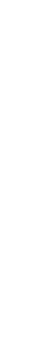 113 學年度五專優先免試入學免試生成績複查申請表※收件編號：	（免試生請勿填寫）注意事項：1.   各項成績之複查，僅依免試生報名檢附比序項目之證明文件辦理查核，不得要求補件。2.   複查時間：113年6月4日（星期二）10:00起至113年6月5日（星期三）12:00止。3. 複查方式：請將本申請表傳真至本委員會提出複查申請，並以電話確定本委員會已收 到傳真。未依規定期限及方式申請複查概不受理；複查結果由本委員會以電話或書面 方式回覆。傳真：（02）2773-8881、（02）2773-1722，電話：（02）2772-5333、（02） 2772-5182轉2294.   傳真之相關文件如有塗改或變造，經查屬實者，免試生應負相關法律責任。157就讀國中（請填全銜）（同等學力免試生免填）（同等學力免試生免填）（同等學力免試生免填）（同等學力免試生免填）（同等學力免試生免填）（同等學力免試生免填）（同等學力免試生免填）（同等學力免試生免填）（同等學力免試生免填）（同等學力免試生免填）（同等學力免試生免填）（同等學力免試生免填）免試生姓名身分證統一編號（居留證號或入出 境許可證統一證號）聯絡電話手機E-mail複查項目：□多元學習表現【服務學習】□多元學習表現【競賽】□技藝優良□弱勢身分□均衡學習複查項目：□多元學習表現【服務學習】□多元學習表現【競賽】□技藝優良□弱勢身分□均衡學習複查項目：□多元學習表現【服務學習】□多元學習表現【競賽】□技藝優良□弱勢身分□均衡學習複查項目：□多元學習表現【服務學習】□多元學習表現【競賽】□技藝優良□弱勢身分□均衡學習複查項目：□多元學習表現【服務學習】□多元學習表現【競賽】□技藝優良□弱勢身分□均衡學習複查項目：□多元學習表現【服務學習】□多元學習表現【競賽】□技藝優良□弱勢身分□均衡學習複查項目：□多元學習表現【服務學習】□多元學習表現【競賽】□技藝優良□弱勢身分□均衡學習複查項目：□多元學習表現【服務學習】□多元學習表現【競賽】□技藝優良□弱勢身分□均衡學習複查項目：□多元學習表現【服務學習】□多元學習表現【競賽】□技藝優良□弱勢身分□均衡學習複查項目：□多元學習表現【服務學習】□多元學習表現【競賽】□技藝優良□弱勢身分□均衡學習複查項目：□多元學習表現【服務學習】□多元學習表現【競賽】□技藝優良□弱勢身分□均衡學習複查項目：□多元學習表現【服務學習】□多元學習表現【競賽】□技藝優良□弱勢身分□均衡學習複查項目：□多元學習表現【服務學習】□多元學習表現【競賽】□技藝優良□弱勢身分□均衡學習複查原因（請詳述）複查原因（請詳述）複查原因（請詳述）複查原因（請詳述）複查原因（請詳述）複查原因（請詳述）複查原因（請詳述）複查原因（請詳述）複查原因（請詳述）複查原因（請詳述）複查原因（請詳述）複查原因（請詳述）複查原因（請詳述）複查結果及處理（此欄由本委員會填寫）複查結果及處理（此欄由本委員會填寫）複查結果及處理（此欄由本委員會填寫）複查結果及處理（此欄由本委員會填寫）複查結果及處理（此欄由本委員會填寫）複查結果及處理（此欄由本委員會填寫）複查結果及處理（此欄由本委員會填寫）複查結果及處理（此欄由本委員會填寫）複查結果及處理（此欄由本委員會填寫）複查結果及處理（此欄由本委員會填寫）複查結果及處理（此欄由本委員會填寫）複查結果及處理（此欄由本委員會填寫）複查結果及處理（此欄由本委員會填寫）